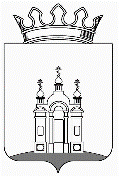 ДУМА ДОБРЯНСКОГО ГОРОДСКОГО ОКРУГАРЕШЕНИЕО внесении изменений в Положение 
о бюджетном процессе в Добрянском городском округе, утвержденное решением Думы Добрянского городского округа от 25.02.2020 № 146	В соответствии с Федеральным законом от 06 октября 2003 г.
№ 131-ФЗ «Об общих принципах организации местного самоуправления 
в Российской Федерации»,  Бюджетным кодексом Российской Федерации,  Федеральным законом от 12 ноября 2019 г. № 367-ФЗ «О приостановлении действия отдельных положений Бюджетного кодекса Российской Федерации и установлении особенностей исполнения бюджетов бюджетной системы Российской Федерации в 2020 году», Федеральным законом от 27 декабря 2019 г. № 479-ФЗ «О внесении изменений в Бюджетный кодекс Российской Федерации в части казначейского обслуживания и системы казначейских платежей», статьей 21 Устава Добрянского городского округа, 
в целях приведения Положения о бюджетном процессе в Добрянском городском округе в соответствие с действующим законодательством, Дума Добрянского городского округа РЕШАЕТ:Внести в Положение о бюджетном процессе в Добрянском городском округе, утвержденное решением Думы Добрянского городского округа 
от 25 февраля 2020 г. № 146, следующие изменения: в статье 2:в абзаце тридцать девятом слова «кассовых выплат» заменить словом «перечислений»;абзац сороковой исключить;1.1.3 абзац сорок первый изложить в новой редакции: «единый счет бюджета - казначейский счет, открытый в Федеральном казначействе бюджету Добрянского городского округа для осуществления и отражения операций 
с денежными средствами по поступлениям в бюджет и перечислениям 
из бюджета»;1.2. статью 14 изложить в новой редакции:«Статья 14. Сбалансированность бюджета Добрянского городского округа.1. Дефицит бюджета округа на очередной финансовый год и каждый год планового периода утверждается решением о бюджете, с соблюдением ограничений установленных настоящей статьей.2. Дефицит бюджета округа не должен превышать 10 процентов утвержденного общего годового объема доходов местного бюджета без учета утвержденного объема безвозмездных поступлений и (или) поступлений налоговых доходов по дополнительным нормативам отчислений.В период действия мер, предусмотренных пунктом 4 статьи 136 Бюджетного кодекса Российской Федерации, дефицит бюджета округа, 
не должен превышать 5 процентов утвержденного общего объема доходов бюджета Добрянского городского округа без учета утвержденного объема безвозмездных поступлений и (или) поступлений налоговых доходов 
по дополнительным нормативам отчислений, за исключением случаев установленных действующим законодательством Российской Федерации. В случае утверждения решением о бюджете в составе источников финансирования дефицита бюджета округа поступлений от продажи акций 
и иных форм участия в капитале, находящихся в собственности Добрянского городского округа, и (или) снижения остатков средств на счетах по учету средств Добрянского городского округа дефицит бюджета округа  может превысить ограничения, установленные настоящим пунктом, в пределах суммы указанных поступлений и снижения остатков средств на счетах 
по учету средств местного бюджета.3. Дефицит бюджета округа, сложившийся по данным годового отчета 
об исполнении бюджета округа, должен соответствовать ограничениям, установленным пунктом 2 настоящей статьи, за исключением случаев, указанных в пункте 9 статьи 9 Федерального закона Российской Федерации 
от 15 октября 2020 г. № 327-ФЗ.4. Источники финансирования дефицита бюджета округа утверждаются решением о бюджете на очередной финансовый год и плановый период 
по основным видам источников, определенным частью 2 статьи 96 Бюджетного кодекса Российской Федерации.Управление остатками средств местного бюджета на едином счете бюджета Добрянского городского округа на начало текущего финансового года и направление их использования, определяется в соответствии с частями 2 - 4 статьи 96 Бюджетного кодекса Российской Федерации.5. Предельный объем заимствований Добрянского городского округа 
на соответствующий финансовый год не должен превышать общую суммы средств, направляемых на финансирование дефицита бюджета округа, 
и объемов погашения долговых обязательств бюджета округа, утвержденных решением о бюджете на соответствующий финансовый год.	6. Объем муниципального долга Добрянского городского округа устанавливается решением о бюджете в Программе муниципальных внутренних заимствований Добрянского городского округа на очередной финансовый год и каждый год планового периода. Дума Добрянского городского округа вправе в рамках управления муниципальным долгом Добрянского городского округа и в пределах соответствующих ограничений, установленных статьей 107 Бюджетного кодекса Российской Федерации утвердить дополнительные ограничения 
по муниципальному долгу Добрянского городского округа7. Решением о бюджете устанавливается верхний предел муниципального долга Добрянского городского округа по состоянию на 01 января года, следующего за очередным финансовым годом и каждым годом планового периода, представляющий собой расчетный показатель, с указанием, в том числе верхнего предела по муниципальным гарантиям Добрянского городского округа.8. Управление муниципальным долгом Добрянского городского округа осуществляется финансовым органом администрации ДГО.9. Предельный объем расходов на обслуживание муниципального долга Добрянского городского округа в очередном финансовом году и плановом периоде, по данным отчета об исполнении бюджета округа за отчетный финансовый год не должен превышать 15 процентов объема расходов бюджета округа, за исключением объема расходов, которые осуществляются за счет субвенций, предоставляемых из бюджетов бюджетной системы Российской Федерации.Решением о бюджете на очередной финансовый год и каждый год планового периода устанавливается объем расходов на обслуживание муниципального долга Добрянского городского округа с соблюдением ограничения, установленного настоящим пунктом.»;1.3. в пункте 1 статьи 23:1.3.1. подпункт 20 изложить в новой редакции «20) ведет казначейский учет операций по исполнению бюджета округа;»;1.3.2. подпункты 23 и 24 считать утратившими силу;1.4.  абзацы четвертый и восьмой пункта 5 статьи 46 исключить.2. Опубликовать настоящее решение в периодическом печатном издании газете «Камские зори», разместить на официальном сайте правовой информации Добрянского городского округа в информационно-телекоммуникационной сети Интернет с доменным именем dobr-pravo.ru.3. Настоящее решение вступает в силу после его официального опубликования. Пункты 1.1, абзац шестой пункта 1.2, подпункт 1.3.1 настоящего решения вступают в силу с 1 января 2021 года.Глава городского округа - глава администрации Добрянскогогородского округа								К.В. ЛызовПредседатель ДумыДобрянского городского округа						А.Ф. ПалкинПринято Думой Добрянского городского округа 24.11.2020                                                                                                 № 341Принято Думой Добрянского городского округа 24.11.2020                                                                                                 № 341